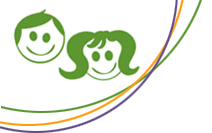 Haygood Preschool                                                                  2021-2022 Calendar* Dates/Times subject to change *August   9-13	Pre-planning Days for teachers12	Welcome Day 11 am – 12 pm Toddlers/2D2/5D3/Kindergarten Kickstarters13	Welcome Day 11 am – 12 pm: 3D2/5D2/3D3/PreK16	First Full Day for Three and Five Day Classes17	First Full Day for Two Day Classes26-27	Haygood Spirit Day and Chapel on the Lawn	September 2	Preschool Staff Meeting (8am)6	Labor Day (PS/CDC/Hut Closed)23-24    Haygood Spirit Day and Chapel 20-1st	Virtual Scholastic Book FairOctober  1	Preschool Tour (10:30 am)7-8	Preschool CLOSED for Phone Conferences11	Teacher Professional Learning Day (PS/CDC/Hut Closed)15	Preschool Tour (10:30 am)18-20	Dine Out Week at Doc Chey’s18-20	Individual Student Photos with Alice Park21-22    Haygood Spirit Day and Chapel 28-29	Fall Carnival/Classroom PartiesTBD      WCM Fall Social November  1	Registration for Returning Students Begin	4	Preschool Staff Meeting at (8 am)5	Preschool Tour (10:30am) 	5	Haygood Tailgate15	Registration for New Families Begins18-19	WCM Thanksgiving Program22-26	Thanksgiving Break (Preschool Closed)December  2	Preschool Staff Meeting (8 am)9-10      Haygood Spirit Day and Chapel14	Christmas Movie Day15	Santa Visit 16-17	WCM Christmas Program 20-24	Preschool closed for Christmas Break.24-31	Haygood Christmas Break (PS/CDC/Hut Closed)  January  3 	APS Teacher Planning Day (Full Hut Day) 3	Preschool Teachers workday/ Staff meeting (No students)17	MLK Day­ (PS/CDC/Hut Closed) 27-28	Haygood Spirit Day and Chapel28	Acceptance Emails for the 2022-2023 school year February  TBD      WCM Sunday3	Preschool Staff Meeting (8:00 am)7	Camp Registration Begins17-18 	Preschool Closed for Winter Break21	Teacher Professional Learning Day (PS/CDC/Hut Closed) 24	Last Preschool Tour 10:30 AM24-25    Haygood Spirit Day and ChapelMarch  1	Mardi Gras Fat Tuesday Pancake Breakfast3	Preschool Staff Meeting (8am)21-22	Preschool Spring Conferences (Preschool closed)24-25    Haygood Spirit Day and Chapel28-4th   Reading Around the World WeekApril   4-8	Preschool Spring Break (Preschool Closed)13-14     Class Easter Parties14	Preschool Staff Meeting (8am)15          Good Friday (PS/CDC/Hut Closed)28-29	Haygood Spirit Day and Chapel29          Parent Volunteer Appreciation Breakfast (provided by teachers)TBD	Class Pictures TBD     WCM Spring Fling 2’s/3’s Class Performance (11:30a.m.)May  2-6 	Teacher Appreciation Week 5	Preschool Staff Meeting (8 am)  6 	Pastries with Parents in the Fellowship Hall (8:00 a.m.-9:00 a.m.)12-13    Haygood Spirit Day and Chapel26	Preschool Pre-K Promotion/KK Graduation/Last Day of Preschool30	Memorial Day (CDC/Hut Closed)